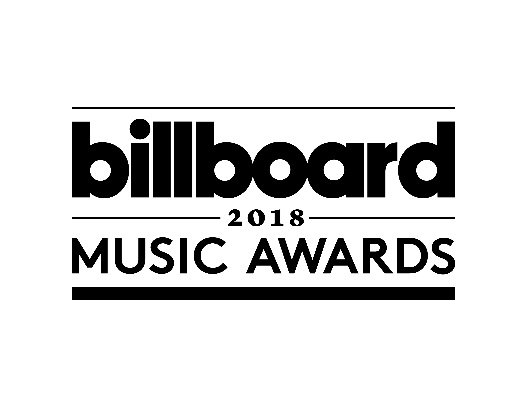 “2018 BILLBOARD MUSIC AWARDS” WILL BROADCAST LIVE COAST TO COAST FROM MGM GRAND GARDEN ARENA IN LAS VEGAS ON SUNDAY, MAY 20 AT 8 P.M. ET/5 P.M. PT ON NBC Tickets on Sale Thursday, April 12 at AXS.comClick here for digital assets for the “2018 Billboard Music Awards”Santa Monica, CA (April 6, 2018) – dick clark productions and NBC announced today that the “2018 Billboard Music Awards” will broadcast live from the MGM Grand Garden Arena in Las Vegas on Sunday, May 20 at 8 p.m. ET/5 p.m. PT on NBC. This will mark the first year the highly popular music awards show will air on the network. The three-hour telecast will feature this year’s hottest musical acts, biggest performances, unexpected collaborations and buzzworthy pop culture moments.Tickets for the “2018 Billboard Music Awards” will go on sale to the public on Thursday, April 12th. To purchase tickets online, fans should go to www.axs.com.“Billboard Music Awards” nominees are based on key interactions with music fans, as well as album and digital song sales, radio airplay, streaming, touring and social engagement, tracked by Billboard and its data partners, including Nielsen Music and Next Big Sound. The finalists and award winners are determined using data reflecting a 12-month tracking period. Since 1940, the Billboard charts have been the go-to guide for ranking the popularity of artists, songs and albums, and are the ultimate measure of success in music.For additional information on the “2018 Billboard Music Awards,” visit us at www.billboardmusicawards.com or the Billboard hub at www.billboard.com/bbma.  The “2018 Billboard Music Awards” is produced by dick clark productions. Allen Shapiro, Mike Mahan, Mark Bracco, Barry Adelman and Robert Deaton are executive producers.For the latest “Billboard Music Awards” (BBMAs) news, exclusive content and more, follow the BBMAs on social media and join the conversation by using the official hashtag for the show, #BBMAs.Facebook: FB.com/TheBBMAsTwitter: @BBMAsInstagram: @bbmasSnapchat: thebbmasCheat Tweet: The 2018 @BBMAs will be LIVE coast to coast from @MGMGrand Garden Arena in Las Vegas on May 20 at 8 p.m. ET/5 p.m. PT on NBC! #BBMAs About BillboardBillboard is the world’s largest voice in music, built on the most complete and well-respected database of charts across all music genres. The Billboard charts define success in music. From the iconic Billboard magazine to Billboard.com, the ultimate consumer-facing destination for millions of passionate music fans, to the industry’s most elite conference series and influencer events including the Power 100 and Women in Music – the Billboard brand has unmatched authority among fans, artists and the industry alike. Billboard was named the leading U.S. brand on Twitter, surpassing the NFL, ESPN, BuzzFeed and MTV, with 7.5 million engaged actions in Q4 2015, and named an overall Top 10 U.S. Media Publisher in December 2015 with 11.8 million social actions. Billboard topped Shareablee’s list of U.S. publishers by engagement on Twitter in Q4, ahead of brands including Bleacher Report, BuzzFeed and The New York Times. Billboard magazine has scored major news-generating covers recently including Nicki Minaj, Lana Del Rey, Selena Gomez and Justin Bieber. 
About dick clark productions  dick clark productions (dcp) is the world's largest producer and proprietor of televised live event entertainment programming with the "Academy of Country Music Awards," "American Music Awards," "Billboard Music Awards," "Golden Globe Awards," "Dick Clark's New Year's Rockin' Eve with Ryan Seacrest" and the “Streamy Awards.” Weekly television programming includes "So You Think You Can Dance" from 19 Entertainment and dcp. dcp also owns one of the world's most unique and extensive entertainment archive libraries with over 60 years of award-winning shows, historic programs, specials, performances and legendary programming. dcp is a division of Valence Media, a diversified media company with divisions and strategic investments in premium television, wide release film, specialty film, live events and digital media. For additional information, visit www.dickclark.com. About MGM Grand Garden ArenaThe Grand Garden Arena is home to concerts, championship boxing and premier sporting and special events. The Arena offers comfortable seating for as many as 14,000 with excellent sightlines and state-of-the-art acoustics, lighting and sound. The Grand Garden Arena is known for hosting legendary events such as world championship boxing featuring the legends of the sport – Floyd Mayweather, Evander Holyfield, Mike Tyson, Oscar de la Hoya, Manny Pacquiao and many more. The venue also has been home to many premier UFC fights.  Music lovers have experienced some of the industry’s biggest stars at the Grand Garden Arena including performances by The Rolling Stones, Madonna, Elton John, Bruce Springsteen, Paul McCartney, Bette Midler, George Strait, Justin Timberlake, Beyoncé, U2, Lady Gaga, Bruno Mars, Coldplay, Alicia Keys, Jimmy Buffett and the Barbra Streisand Millennium Concert.  The Grand Garden Arena also hosts a variety of special events and sporting events annually including major awards shows, college basketball, pre-season NHL and NBA games, among others. The Grand Garden Arena is operated by a joint venture, the interest of which is owned 50% by a subsidiary of MGM Resorts International (NYSE: MGM) and 50% by a subsidiary of AEG that also owns and operates T-Mobile Arena in Las Vegas.# # #Media ContactsSlate PR: Andy Gelb, 310-461-0111, andy@slate-pr.com Rachael Trager, 212-235-6817, rachael@slate-pr.com dick clark productions:Kelly Striewski, 310-255-4602, kstriewski@dickclark.com, Gina Sorial, 310-255-0308, gsorial@dickclark.com NBC Media Relations:Rebecca Marks, 818-777-3030, Rebecca.Marks@nbcuni.com
Traci Saulsberry, 818-777-6649, Traci.Saulsberry@nbcuni.com Stuart Levine, 818-777-9828, Stuart.Levine@nbcuni.com
MGM Resorts International:Scott Ghertner, 702-692-6750, sghertner@mgmresorts.comKatharine Sherrer, 702-692-6724, ksherrer@mgmresorts.com 